Discrete Teaching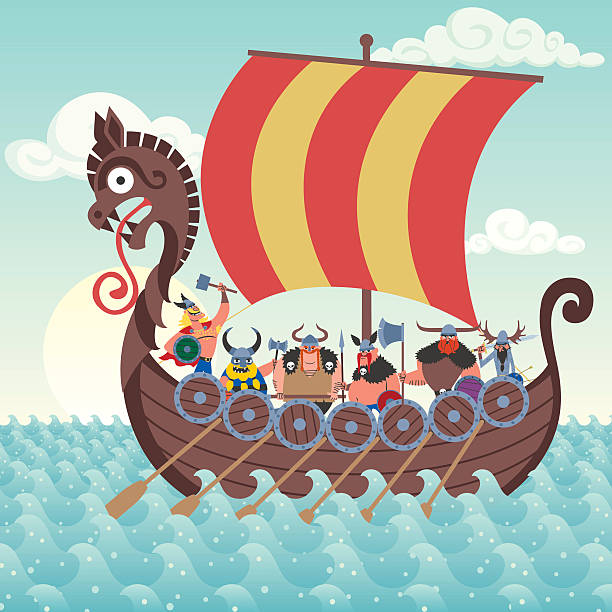 Discrete TeachingLIT 1-01aLIT 1-02aENG 1-03a LIT 1-04aLIT 1-07aLIT 1-11aLIT 1-14aENG 1-12aLIT 1-13aENG 1-17aENG 1-19aLIT 1-23aLIT 1-20a LIT 1-26aENG 1-31aLIT 1-21aLIT 1-22a LIT 1-23aLIT 1-24aMNU 1-03aMNU 1-10a/bMTH 1-15a/bMTH 1-18aMNU 1-22aHWB 1-06aHWB 1-09aHWB 1-33aHWB 1-21aHWB 1-22aHWB 1-23aHWB 1-25aHWB 1-24a/27aHWB 1-25aMLAN 1-01bMLAN 1-02aMLAN 1-10aSCN 1-04a/09aSCN 1-08aSCN 1-12aSCN 1-20aTCH 1-01aLiteracy Spelling, VCOP, GrammarListening and TalkingReading for enjoyment, engaging with others, following instructionsFluency, expression and choice of wordsIdentifying the purpose of a textShow understanding of textsReadingReading for enjoyment Understanding, analysing and evaluating textTools for Reading Tricky wordsUsing context cluesIndependent readingPaired reading Blooms Taxonomy Exploring Read Woke books WritingOrganising and using informationFunctional writing Playscript writingTools for writing Use different strategies to spell tricky wordsUse a dictionary and thesaurusPunctuate using commas, speech marks, apostrophes Proof-read texts, edit work Sentence openers, similes and adjective phrases, alliteration, paragraphsPast and present tensesMathsMultiplication and Division Addition and SubtractionsTimeAlgebraic problems Orienteering Uncertainty and chance HWBExpressing and managing emotionsExercising rights and accepting responsibilitiesReady, respectful, safeThe Human BodyVolleyball Summer GamesAthletics French Listening for informationTalking with others Using knowledge of languageScienceEngery/Circuits Forces: Magnets Body systems Developing awareness of science in the worldTechnologiesUsing ICT to enhance learning(Ipads)